Badges available to the Sections Patrol Badges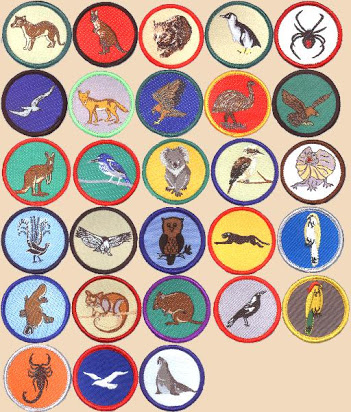   Introduction to Section    or similar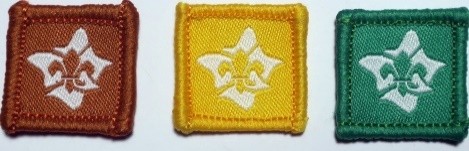 Joeys.  6 Special Interest & Milestones 1, 2, 3Adventure & Sport,  Arts & Literature,  Creating a Better World,   Environment,  Growth & Development , STEM & Innovation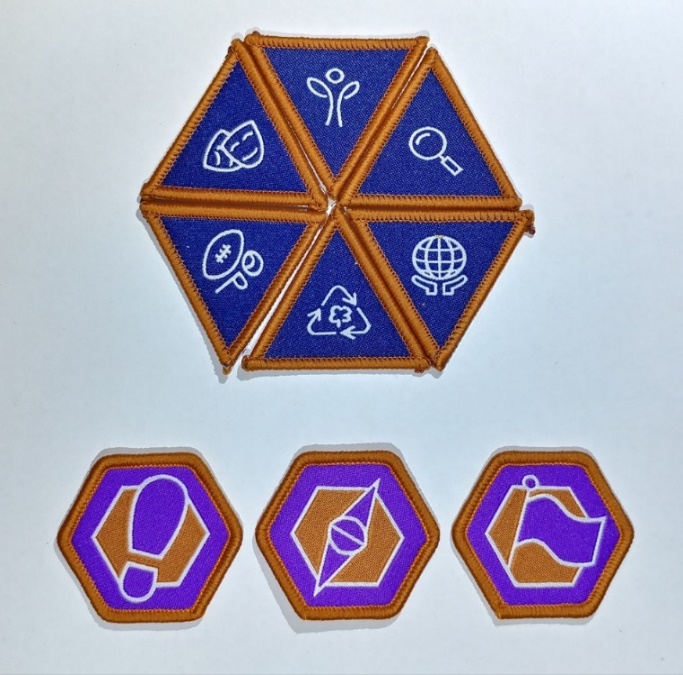 Cub Scouts.  6 Special Interest & Milestones 1, 2, 3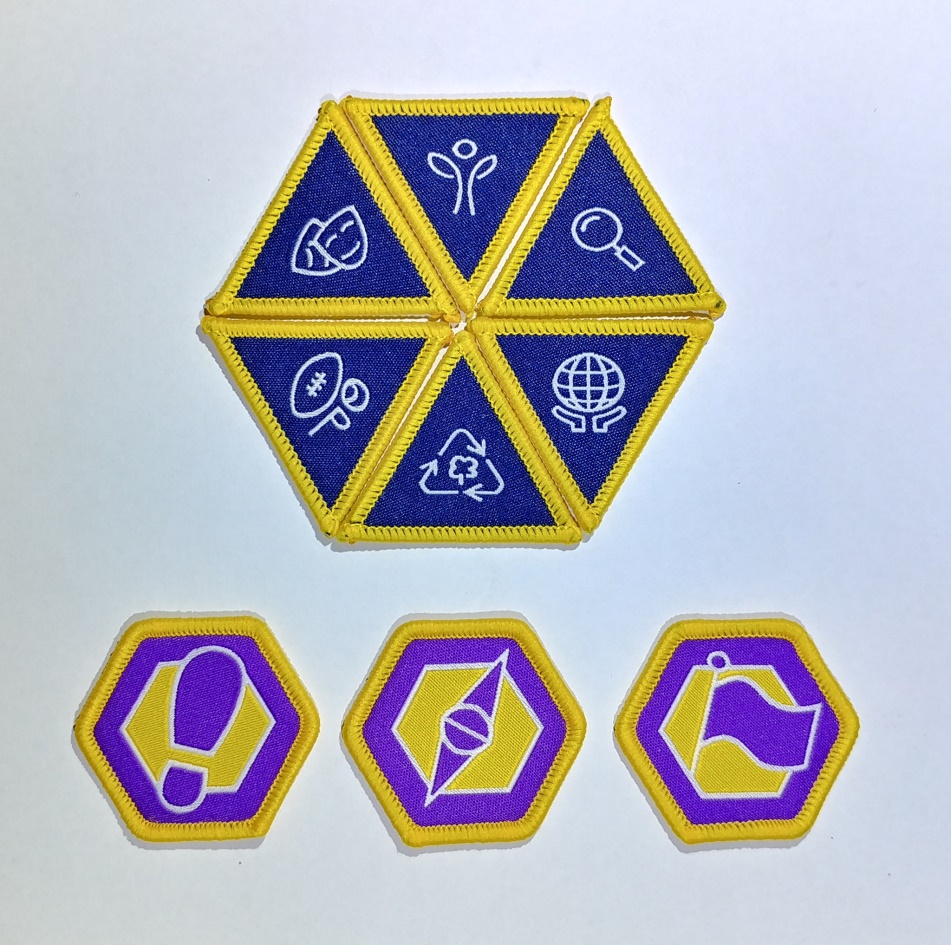 Scouts.  6 Special Interest & Milestones 1, 2, 3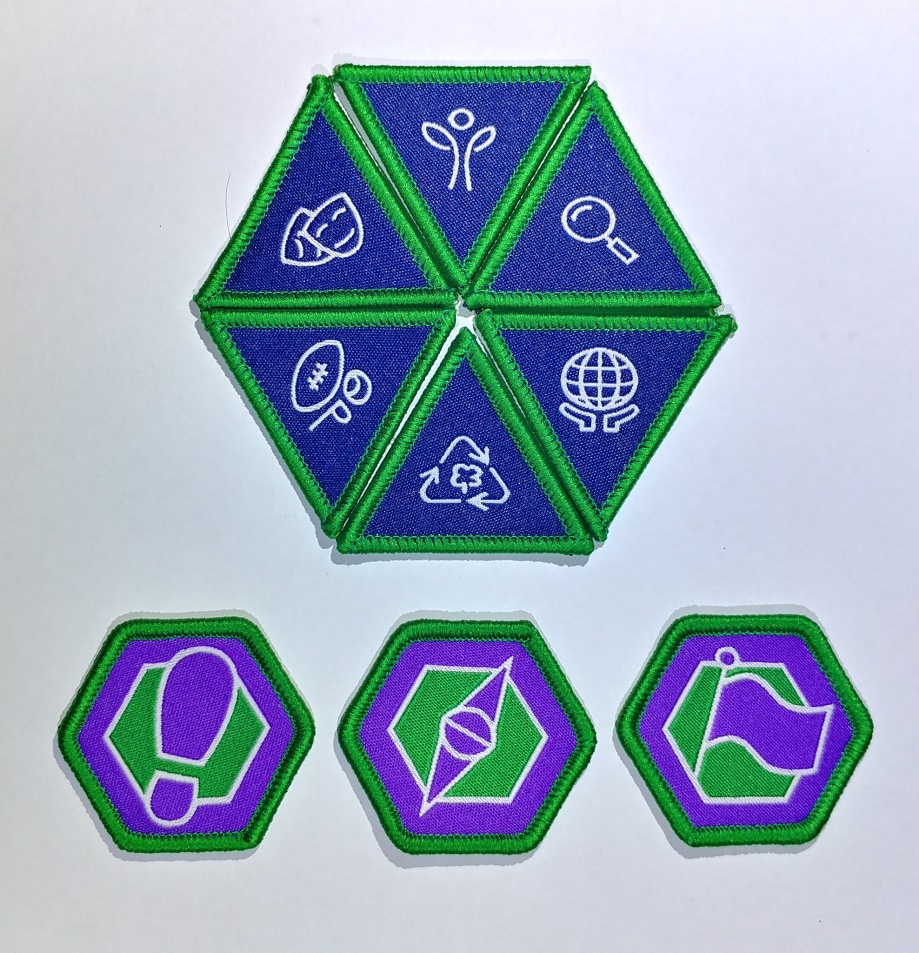 Venturers.  6 Special Interest & Milestones 1, 2, 3Badges not shownRovers.  6 Special Interest & Milestones 1, 2, 3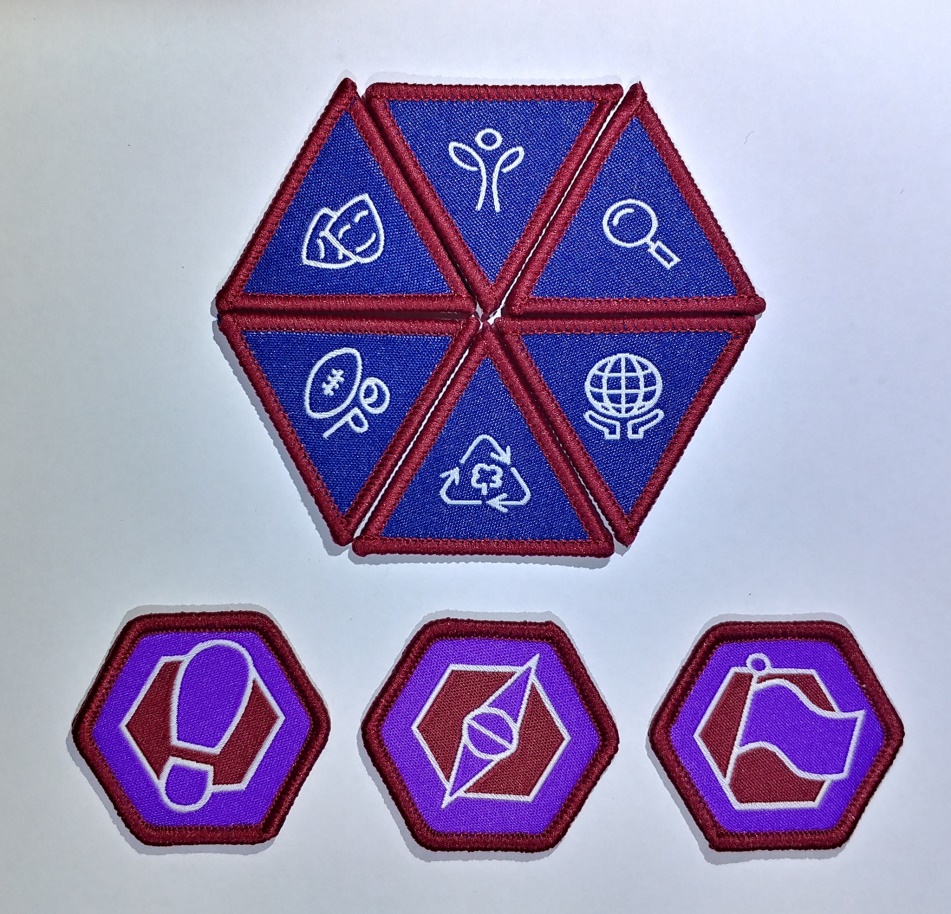 Outdoor Adventure Skills      Joeys to Rovers   samples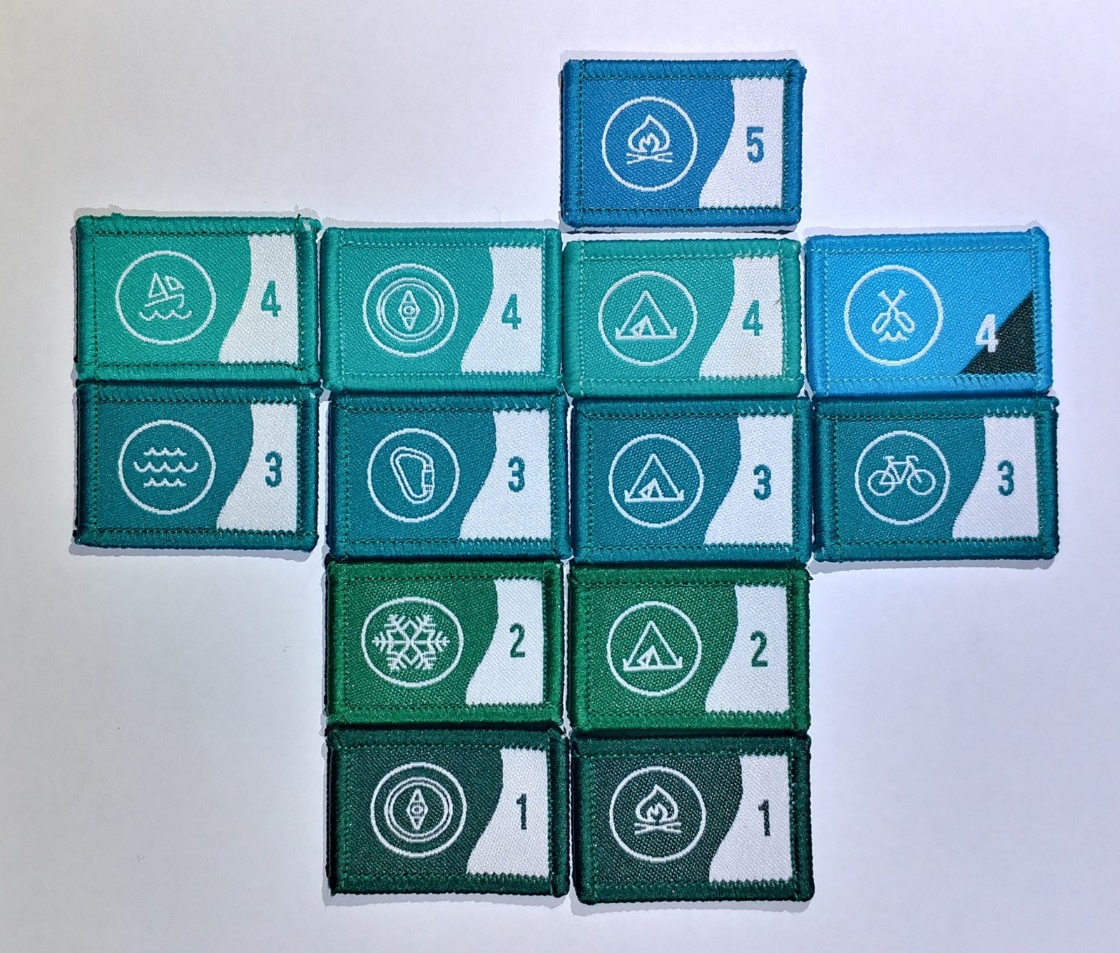 Camper and Walkabout   Joeys to Rovers   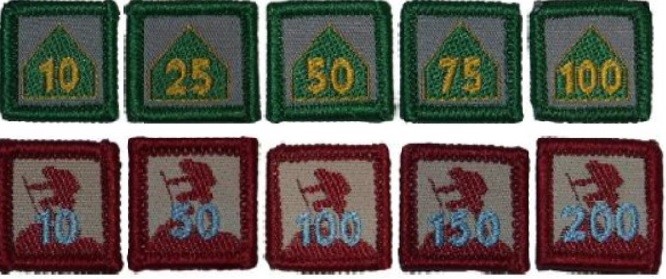 The Camper Award Badge shows the number of nights spent camping while on approved Scouting activities (School camps and family holidays do not count.) 

The Walkabout Award Badge is earned for the total kilometres travelled under human power through a youth’s time in Scouting. Journeys taken in a canoe, kayak, skis or a bicycle are divided by 2 to calculate the distance to add to a Scouts distance history. Youth years of service badges any Section     Sample Cubs   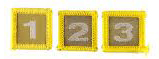 From the time you are invested as a Joey Scout, as the first year clocks over, you are presented with a "1" year Service Award badge. If you're in Joeys for 2 or even 3 years, you will replace your "1" Badge with a "2", then a "3". Your last “year” badge from each Section can “stay” on your uniform right through Cubs, Scouts, Venturers and Rovers Joeys   Joey Scout Challenge Award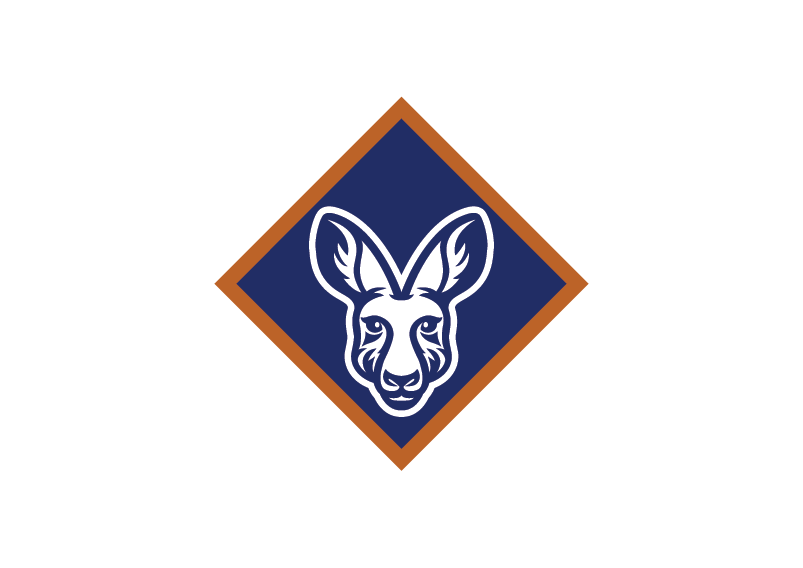 Cub Scouts    Grey Wolf Award                             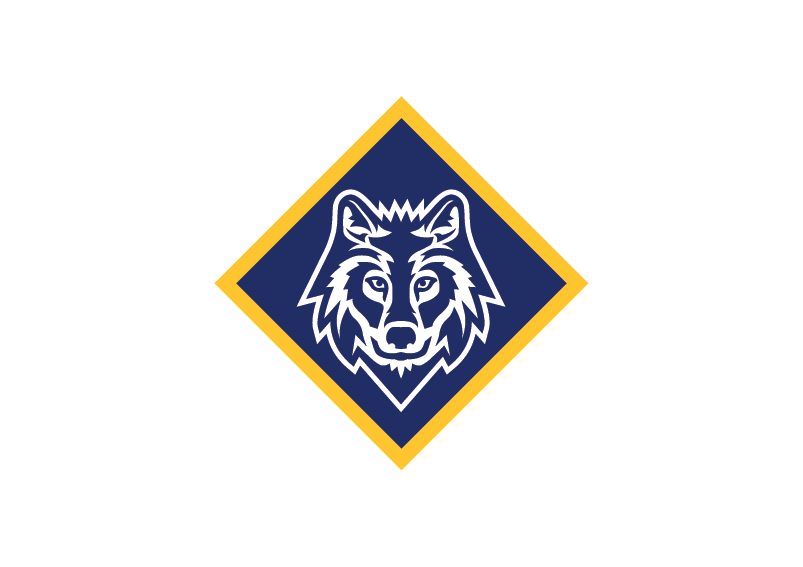 Bring a Friend badge                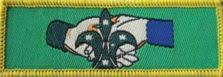  Scouts     Australian Scout Award               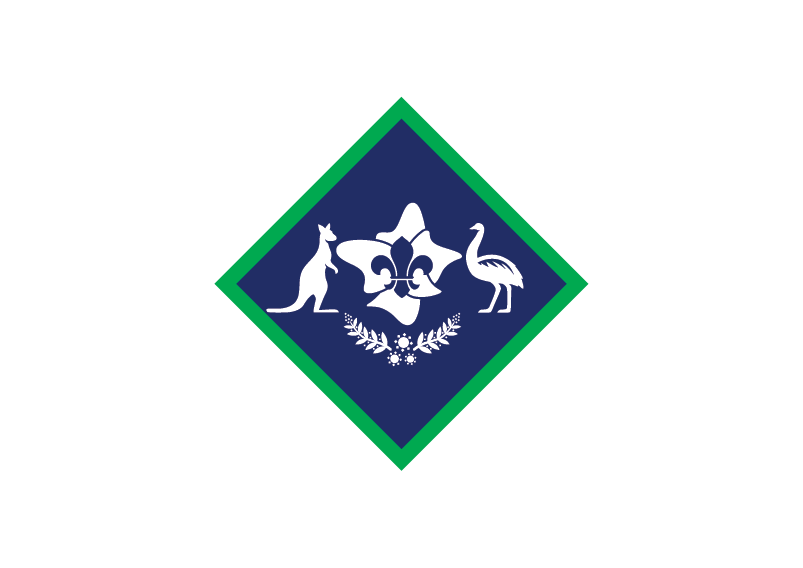 Venturers   Queen Scout Award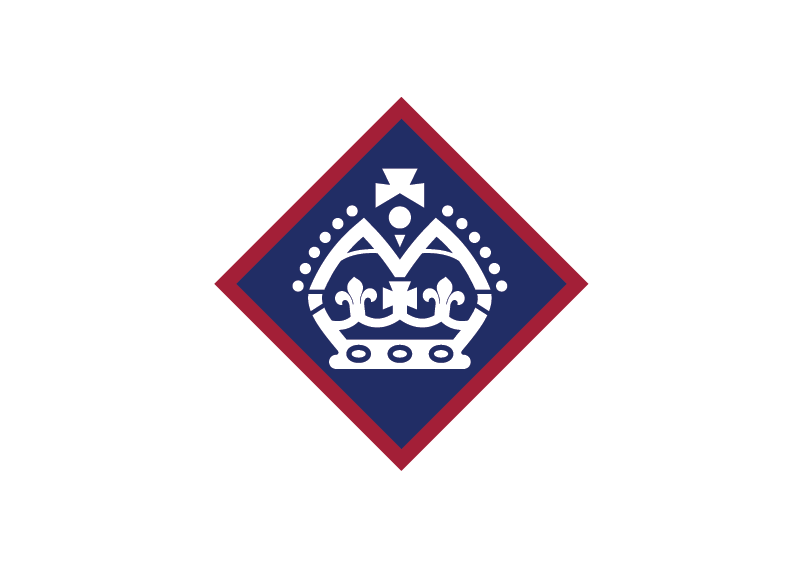 